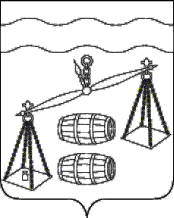 КАЛУЖСКАЯ ОБЛАСТЬСУХИНИЧСКИЙ РАЙОНАДМИНИСТРАЦИЯСЕЛЬСКОГО ПОСЕЛЕНИЯ «ДЕРЕВНЯ ЕРМОЛОВО»ПОСТАНОВЛЕНИЕ27.09.2022 г                                                                               № 32Об отмене нормативных правовых актоворганов местного самоуправленияРуководствуясь Федеральным законом от 06.10.2003 N 131-ФЗ "Об общих принципах организации местного самоуправления в Российской Федерации", в связи с приведением в соответствие нормативных правовых актов органов местного самоуправления, руководствуясь Уставом сельского поселения «Деревня Ермолово», администрация сельского поселения «Деревня Ермолово»  ПОСТАНОВЛЯЕТ:1.  Постановление администрации сельского поселения «Деревня Ермолово» от 06.02.2013г № 2-а « О внесении изменений в постановление администрации СП «Деревня Ермолово» № 24 от 07.11.2012 года «Об утверждении Административного  регламента исполнения муниципальной функции по осуществлению муниципального лесного  сельского  поселения «Деревня Ермолово», отменить2.   Постановление вступает в  силу после обнародования и подлежит размещению на сайте администрации МР «Сухиничский район» в разделе «Поселения».3. Контроль за исполнением настоящего  постановления возложить на   администрацию сельского поселения «Деревня Ермолово».И.о главы администрации  сельского поселения                                                                                                                                                               «Деревня Ермолово»                                                    Е.А Евтеева